Готовимся к экзаменам!23 ноября состоялись  родительские собрания  в выпускных классах. Слесарчук Л.А., Клушина  Д.В., классные руководители,  ознакомили  родителей  и выпускников с нормативно-правовой базой проведения  государственной итоговой аттестацией в 2018 году.  Выпускников 11 класса -  с порядком проведения итогового сочинения, которое состоится 6 декабря в 10.00 на базе школы. Выпускники 9 класса в этом учебном году будут первыми, кто защитится по исследовательской и проектной деятельности. Всем  желаем удачи и терпения!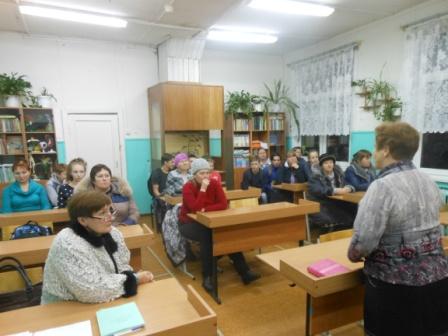 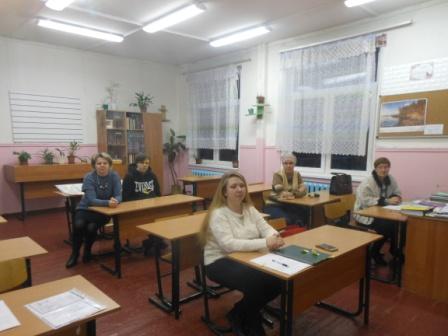 